Proiect 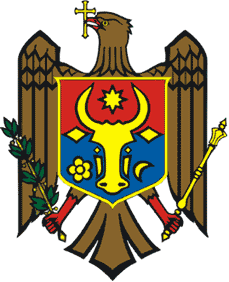 GUVERNUL REPUBLICII MOLDOVAHOTĂRÎRE nr. ____  din _____________Cu privire la aprobarea proiectului de lege privind controlul pericolelor de accidente majore care implică substanțe periculoase----------------------------------------------------------În vederea executării prevederilor din Anexa XI la Capitolul 16 „Mediul înconjurător” a Acordului de Asociere între Republica Moldova, pe de o parte, şi Uniunea Europeană şi Comunitatea Europeană a Energiei Atomice şi statele membre ale acestora, pe de altă parte, ratificat prin Legea nr.112 din 02.07.2014 (Monitorul Oficial al Republicii Moldova, 2014, nr.185-199, art.442), GuvernulHOTĂRĂŞTE:Se aprobă şi se prezintă Parlamentului spre adoptare proiectul de lege privind controlul pericolelor de accidente majore care implică substanțe periculoase.Prim-ministru						Pavel FILIPUEProiectLege privind controlul pericolelor de accidente majore care implică substanțe periculoasePreambulScopul emiterii proiectului de lege privind controlul pericolelor de accidente majore care implică substanțe periculoase este crearea cadrului legal necesar privind reglementarea măsurilor de control și prevenire a pericolelor de accidente majore în care sunt implicate substanţe periculoase, precum şi de limitare a consecinţelor acestora asupra sănătăţii populaţiei şi mediului înconjurător. Direcţiile principale care sînt reflectate în actul normativ sunt: desemnarea autorităților competente, instituirea unor mecanisme eficiente de coordonare între autorități și crearea unor sisteme de primire a notificărilor cu privire la unitățile Seveso relevante și de raportare a accidentelor majore.Clauza de adoptare şi clauza de armonizareProiectul de lege privind controlul pericolelor de accidente majore care implică substanțe periculoase a fost elaborat în vederea creării cadrului legal necesar pentru aplicarea prevederilor Directivei 2012/18/UE a Parlamentului European și a Consiliului din 04 iulie 2012 privind controlul pericolelor de accidente majore care implică substanțe periculoase, de modificare și ulterior de abrogare a Directivei 96/82/CE a Consiliului (Jurnalul Oficial al Uniunii Europene L197/1 din 24.07.2012).Necesitatea transpunerii Directivei 2012/18/UE (Seveso III) este prevăzută în Acordul de Asociere între Republica Moldova, pe de o parte, şi Uniunea Europeană şi Comunitatea Europeană a Energiei Atomice şi statele membre ale acestora, pe de altă parte, ratificat prin Legea nr.  112 din  02.07.2014 (Anexa XI la Capitolul 16 „Mediul înconjurător”) și în Planul naţional de acţiuni pentru implementarea Acordului de Asociere Republica Moldova – Uniunea Europeană în perioada 2017–2019, aprobat prin Hotărârea Guvernului nr. 1472 din 30.12.2016.Parlamentul adoptă prezenta lege organică.Capitolul I
DISPOZIȚII GENERALEArticolul 1.  Obiectul și scopul legii(1) Prezenta lege reglementează măsuri pentru prevenirea accidentelor majore care implicată substanţe periculoase, precum şi pentru limitarea consecinţelor acestora asupra sănătăţii umane şi asupra mediului, în vederea asigurării unui nivel ridicat de protecţie pe întreg teritoriul naţional, într-o manieră consecventă şi eficace.(2) Prevederile prezentei legi nu aduc atingere dispoziţiilor privind protecţia civilă, respectiv securitatea şi sănătatea în muncă.Articolul 2. Domeniul de aplicare (1) Prevederile prezentei legi se aplică amplasamentelor definite la art. 3. (2) Prezenta lege nu se aplică:a) amplasamentelor, instalaţiilor sau zonelor de depozitare ale unităţilor militare; b) pericolelor create de radiaţii ionizante provenite de la materiale radioactive; c) transportului de substanţe periculoase şi depozitării temporare direct legate de transportul pe căi rutiere, căi ferate, căi de navigaţie fluvială interne, căi maritime sau aeriene, în afara amplasamentelor care intră sub incidenţa prevederilor prezentei legi, inclusiv încărcării, descărcării şi transportului la ori de la alte mijloace de transport pe docuri, pontoane sau staţii de triaj; d) transportului de substanţe periculoase prin conducte, inclusiv staţii de pompare, în afara amplasamentelor care intră sub incidenţa prevederilor prezentei legi;e) explorării şi exploatării minereurilor în mine şi cariere, inclusiv prin intermediul forajelor; f) depozitelor de deşeuri, inclusiv depozitării subterane a deşeurilor. (3) Fără a aduce atingere prevederilor alin. (2) lit. e) şi f), sunt incluse în domeniul de aplicare a prevederilor prezentei legi: a) depozitarea subterană pe întreg teritoriu, a gazului în straturi naturale, acvifere, cavităţi saline şi mine dezafectate; şi b) operaţiunile de prelucrare chimică şi termică şi depozitarea aferentă acestor operaţiuni, care implică substanţe periculoase, precum şi instalaţiile funcţionale de eliminare a sterilului, inclusiv bazine de decantare sau baraje care conţin substanţe periculoase.Articolul 3. Noţiuni principale
Pentru aplicarea prezentei legi, termenii şi expresiile de mai jos semnifică după cum urmează: amplasament - întreaga zonă care se află sub controlul unui operator, unde sunt prezente substanţe periculoase în una sau mai multe instalaţii situate în această zonă, inclusiv în infrastructurile sau activităţile obişnuite ori conexe; amplasamentele sunt fie amplasamente de nivel inferior, fie amplasamente de nivel superior; amplasament de nivel inferior - un amplasament în care substanţele periculoase sunt prezente în cantităţi egale sau mai mari decât cantităţile prevăzute în coloana 2 din partea 1 sau în coloana 2 din partea a 2-a din anexa nr. 1, dar mai mici decât cantităţile prevăzute în coloana 3 din partea 1 sau în coloana 3 din partea a 2-a din anexa nr. 1, acolo unde este necesar aplicându-se regula de însumare stabilită în nota 4 din anexa nr. 1; amplasament de nivel superior - un amplasament în care substanţele periculoase sunt prezente în cantităţi egale cu sau mai mari decât cantităţile prevăzute în coloana 3 din partea 1 ori în coloana 3 din partea a 2-a din anexa nr. 1, acolo unde este necesar aplicându-se regula de însumare stabilită în nota 4 din anexa nr. 1; amplasament învecinat - un amplasament a cărui poziţionare în apropierea unui alt amplasament este de natură să sporească riscul sau consecinţele unui accident major; amplasament nou:  a) un amplasament care intră în exploatare sau este construit de la data intrării în vigoare a prezentei legi; sau b) un obiect industrial periculos sau un sit de exploatare sau, care intră sub incidenţa prevederilor prezentei legi sau un amplasament de nivel inferior care devine amplasament de nivel superior ori un amplasament de nivel superior care devine amplasament de nivel inferior de la data intrării în vigoare a prezentei legi, ca urmare a unor modificări ale instalaţiilor sau activităţilor sale ce duc la o modificare a inventarului său de substanţe periculoase; amplasament existent - un amplasament care până la data intrării în vigoare a prezentei legi se afla în domeniul de aplicare a Legii nr.116 din 18.05.2012 privind securitatea industrială a obiectelor industriale periculoase, cu modificările şi completările ulterioare, iar de la data intrării în vigoare a prezentei legi intră sub incidenţa prevederilor acesteia, fiind reatribuit din obiect industrial periculos la amplasament de nivel inferior sau de amplasament de nivel superior;alt amplasament - un sit de exploatare care intră în domeniul de aplicare a prevederilor prezentei legi sau un amplasament de nivel inferior care devine amplasament de nivel superior ori un amplasament de nivel superior care devine amplasament de nivel inferior de la data intrării în vigoare a prezentei legi, din alte motive decât cele atribuite la „amplasament nou”; accident major - un eveniment, cum ar fi o emisie majoră, un incendiu sau o explozie ce rezultă din evoluţii necontrolate în cursul exploatării oricărui amplasament care intră sub incidenţa prevederilor prezentei legi şi care conduce la pericole grave, imediate sau întârziate, pentru sănătatea umană sau pentru mediu, în interiorul sau în exteriorul amplasamentului, şi care implică una ori mai multe substanţe periculoase; amestec - o mixtură sau o soluţie compusă din două sau mai multe substanţe; depozitare - prezenţa unei cantităţi de substanţe periculoase în scopul înmagazinării, depozitării în condiţii de siguranţă sau menţinerii în stoc; efectul domino - rezultatul unei serii de evenimente, în cascadă, în care consecinţele unui accident ce are loc la o instalaţie, un sit de exploatare sau un amplasament sunt amplificate prin propagarea efectelor sale şi producerea unui alt accident la o altă instalaţie, alt sit de exploatare ori amplasament, din cauza distanţelor dintre amplasamente şi a proprietăţilor substanţelor prezente, şi care conduce în final la un accident major; efecte transfrontaliere  - efectele grave care se produc în limitele jurisdicției unei părți, ca urmare a unui accident industrial survenit în limitele jurisdicției unei alte părți; instalaţie - o unitate tehnică din cadrul unui amplasament, aflată la nivelul sau sub nivelul solului, în care sunt produse, utilizate, manipulate ori depozitate substanţe periculoase; aceasta cuprinde totalitatea echipamentelor, structurilor, sistemelor de conducte, utilajelor, instrumentelor, căilor ferate proprii de garare, docurilor, cheiurilor de descărcare care deservesc instalaţia, pontoanelor, depozitelor sau altor structuri similare, plutitoare ori de altă natură, necesare pentru exploatarea instalaţiei respective; operator - orice persoană juridică care exploatează ori deţine controlul unui amplasament sau al unei instalaţii ori căreia, potrivit prevederilor legislaţiei naţionale, i-a fost delegată puterea de decizie economică sau de luare a deciziilor asupra funcţionării din punct de vedere tehnic şi al siguranţei amplasamentului ori instalaţiei; pericol - proprietatea intrinsecă a unei substanţe periculoase sau a unei situaţii fizice, cu potenţial de a produce daune asupra sănătăţii umane ori asupra mediului;prezenţa substanţelor periculoase - prezenţa efectivă sau anticipată a substanţelor periculoase pe amplasament ori a substanţelor periculoase despre care se poate prevedea că ar putea fi generate în timpul pierderii controlului asupra proceselor, inclusiv a activităţilor de depozitare, în oricare dintre instalaţiile aflate în cadrul amplasamentului, în cantităţi egale cu sau mai mari decât cantităţile relevante pentru încadrare prevăzute în anexa nr. 1; public - orice persoană fizică sau juridică, indiferent de forma de constituire a acesteia;public interesat - publicul afectat sau posibil a fi afectat ori care are un interes în luarea unei decizii privind oricare dintre aspectele prevăzute la art. 15 alin. (1); în accepţiunea prezentei definiţii, organizaţiile neguvernamentale care promovează protecţia mediului şi care îndeplinesc toate cerinţele aplicabile în conformitate cu legislaţia naţională sunt considerate public interesat; risc - probabilitatea ca un efect specific să se producă într-o anumită perioadă sau în anumite împrejurări; risc rezidual - riscul rămas după aplicarea măsurilor de reducere a acestuia;substanţă periculoasă - o substanţă sau un amestec care intră sub incidenţa părţii 1 ori care este prevăzută/prevăzut în partea a 2-a din anexa nr. 1, inclusiv sub formă de materie primă, produs, produs secundar, rezidual sau intermediar.CAPITOLUL IIObligaţii şi responsabilităţiArticolul 4. Evaluarea pericolelor de accidente majore pentru o anumită substanță periculoasă (1) În situaţia în care un operator consideră că o anumită substanţă periculoasă care intră sub incidenţa dispoziţiilor prevăzute în anexa nr. 1 nu poate cauza, în practică, o emisie de materie sau energie care ar putea provoca un accident major, atât în condiţii normale, cât şi în condiţii anormale, acestea putând fi rezonabil prevăzute şi nu prezintă un pericol de accident major, notifică acest lucru autorităţilor competente prevăzute la art. 6 alin. (2) lit. a), transmiţând şi justificarea care stă la baza unei astfel de propuneri, inclusiv informaţiile prevăzute la alin. (4). (2) Autorităţile competente prevăzute la art. 6 alin. (2) lit. a) realizează o verificare preliminară a informaţiilor din documentele primite potrivit prevederilor alin. (1) de la operator, din punctul de vedere al respectării dispoziţiilor alin. (4), şi transmit documentele către Agenţia de Mediu. (3) Agenţia de Mediu, în colaborare cu celelalte autorităţi competente prevăzute la art. 6 alin. (1), în urma verificării finale a documentaţiei primite potrivit prevederilor alin. (2), notifică Ministerul Agriculturii, Dezvoltării Regionale și Mediului.(4) În sensul prevederilor alin. (1) - (3), informaţiile pentru evaluarea proprietăţilor substanţei periculoase în cauză, din care decurg riscuri pentru sănătate, riscuri fizice şi riscuri pentru mediu, includ: a) o listă detaliată a proprietăţilor necesare pentru a evalua potenţialul substanţei periculoase de a provoca daune fizice, de sănătate sau asupra mediului; b) proprietăţile fizice şi chimice, de exemplu: masa moleculară, presiunea vaporilor saturaţi, toxicitatea intrinsecă, punctul de fierbere, reactivitatea, vâscozitatea, solubilitatea şi alte proprietăţi relevante; c) proprietăţile care prezintă riscuri fizice sau pentru sănătate, de exemplu: reactivitatea, inflamabilitatea, toxicitatea împreună cu alţi factori, precum şi modul în care substanţa periculoasă atacă organismul, raportul vătămări/decese, efectele pe termen lung şi alte proprietăţi relevante; d) proprietăţile din care decurg riscuri pentru mediu, de exemplu: ecotoxicitatea, persistenţa, bioacumularea, potenţialul de propagare pe distanţe lungi în mediu şi alte proprietăţi relevante;e) dacă este disponibilă, clasificarea la nivelul Uniunii Europene a substanţei sau amestecului potrivit prevederilor Regulamentului (CE) nr. 1272/2008 al Parlamentului European şi al Consiliului din 16 decembrie 2008 privind clasificarea, etichetarea şi ambalarea substanţelor şi a amestecurilor, de modificare şi de abrogare a Directivelor 67/548/CEE şi 1999/45/CE, precum şi de modificare a Regulamentului (CE) nr. 1907/2006; f) informaţii despre condiţiile de exploatare specifice substanţei, de exemplu: temperatura, presiunea şi alte condiţii relevante în care substanţa periculoasă poate fi stocată, utilizată şi/sau poate fi prezentă în cazul unor operaţiuni anormale previzibile sau al unui accident, precum incendiul.(5) În urma evaluării menționate la alineatul (1), Ministerul Agriculturii, Dezvoltării Regionale și Mediului prezintă, dacă este necesar, o propunere legislativă pentru a exclude substanța periculoasă în cauză din domeniul de aplicare a prezentei legi.Articolul 5. Obligaţiile generale ale operatorului(1) Potrivit prevederilor prezentei legi, operatorul are următoarele obligaţii: a) să ia toate măsurile necesare, potrivit prevederilor legislaţiei în vigoare, pentru a preveni accidentele majore şi pentru a limita consecinţele acestora asupra sănătăţii umane şi asupra mediului; b) de a dovedi autorităţilor competente prevăzute la art. 6, în orice moment, în special cu ocazia controalelor prevăzute la art. 20 şi a controalelor prevăzute la art. 13 alin. (1), că a luat toate măsurile necesare pentru prevenirea accidentelor majore care implică substanţe periculoase şi pentru limitarea consecinţelor acestora asupra sănătăţii umane şi asupra mediului. (2) Operatorii au obligaţia să desemneze un responsabil pentru managementul securităţii la nivelul amplasamentului, în vederea asigurării aplicării prevederilor prezentei legi, care să fie instruit și atestat în condițiile Legii privind securitatea idustrială a obiectelor industriale periculoase nr. 116 din 18 mai 2012.  Articolul 6. Autorități competente(1) Autoritățile competente desemnate la nivel central responsabile pentru aplicarea prevederilor prezentei legi sunt:a) Ministerul Agriculturii, Dezvoltării Regionale și Mediului (Direcția politici de prevenire a poluării și evaluării de mediu) - organul central de specialitate al administrației publice, care asigură realizarea politicii guvernamentale în domeniul dezvoltării regionale și rurale, planificării spațiale, protecției mediului și schimbărilor climatice, resurselor naturale. Totodată, ministerul este coordonator naţional al Convenţiei  privind efectele transfrontaliere ale accidentelor industriale (CETAI) nr. 1992 din 17.03.1992 (publicată la 30.12.2001 în Tratate Internationale nr. 26, art. nr. 55), la care Republica Moldova a aderat prin Hotărîrea Parlamentului nr. 1546-XII din 23 iunie 1993 pentru aderarea Republicii Moldova la unele convenţii în domeniul protecţiei mediului înconjurător şi ratificarea Convenţiei privind diversitatea biologică. b) Ministerul Economiei și Infrastructurii (Direcţia infrastructura calităţii şi securitate industrială) - organul central de specialitate al administrației publice, care asigură realizarea politicii guvernamentale în domeniul securității industriale.c) Ministerul Afacerilor Interne  (Direcția politici în domeniul gestionării crizelor și situațiilor de urgență) - organul central de specialitate al administrației publice, care asigură realizarea politicii guvernamentale în domeniul prevenirii şi lichidării consecinţelor situaţiilor de urgenţă şi excepţionale, protecţia civilă, apărarea împotriva incendiilor şi acordarea primului ajutor calificat, domeniul ordinii şi securității publice;Autoritățile competente desemnate la nivel central au  misiunea de a analiza situaţia şi problemele din domeniul controlului pericolelor de accidente majore, de a elabora politici publice eficiente în domeniu, de a monitoriza calitatea politicilor şi actelor normative şi de a propune intervenţii justificate ale statului care urmează să ofere soluţii eficiente în domeniu, asigurînd cel mai bun raport dintre rezultatele scontate şi costurile preconizate. (2) autoritățile competente desemnate la nivel local responsabile pentru aplicarea prevederilor prezentei legi sunt:         	a) Agenția de Mediu, prin subdiviziunile sale teritoriale, prin  asigurarea implementării documentelor de politici publice și a legislației privind protecția mediului atît la nivel național, cît și local;b) Inspectoratul pentru Protecția Mediului prin subdiviziunile sale teritoriale, prin implementarea politicii statului în domeniul protecției mediului și utilizării raționale a resurselor naturale, exercitarea controlului și supravegherii de stat, prevenirea și contracararea încălcărilor în domeniile de competență, pentru a asigura un nivel înalt de supraveghere și protecţie mediului, a intereselor publice, siguranța ecologică a statului și altor valori ocrotite de legislație;c) Agenția pentru Supraveghere Tehnică, prin subdiviziunile sale teritoriale, prin asigurarea implementării politicii statului în domeniul siguranţei obiectelor industriale periculoase, supravegherea pieţei privind obiectele industriale periculoase, protecţia consumatorilor în sfera securităţii industriale şi construcțiilor și respectarea condiţiilor de licenţiere conform domeniului;d) Inspectoratul General pentru Situații de Urgență, prin subdiviziunile sale teritoriale - punct naţional de contact în relaţia cu instituţiile similare din alte state şi cu organizaţiile internaţionale de profil, asigură transmiterea şi primirea cererilor de asistenţă internaţională în situaţii de urgenţă şi în situaţii excepţionale și care, prin subdiviziunile sale teritoriale, execută, în condiţiile legii, sarcini în domeniul protecţiei populaţiei, teritoriului, mediului înconjurător şi proprietăţii în caz de pericol sau declanşare a situaţiilor excepţionale;e) Autoritatea publică locală, unde președintele raionului exercită atribuţiile de preşedinte al comisiei pentru situaţii excepţionale și contribuie, la realizarea, la nivel raional, a măsurilor de protecţie a populaţiei și ia măsuri de prevenire a situaţiilor excepţionale, de reducere a prejudiciului şi de lichidare a consecinţelor.(3) Autoritățile competente desemnate potrivit prevederilor alin. (1) și (2) cooperează și își coordonează activitățile în vederea aplicării prevederilor prezentei legi. (4) În scopul realizării prevederilor prezentei legi, autorităţile competente prevăzute la alin. (1) şi (2) acceptă informaţii echivalente, care îndeplinesc oricare dintre dispoziţiile prezentei legi şi care sunt prezentate de operatori în conformitate cu obligaţiile ce le revin din alte acte normative relevante de la nivel european şi, respectiv, naţional. În astfel de cazuri, autorităţile competente asigură respectarea prevederilor prezentei legi. Articolul 7. Notificarea(1) Operatorul are obligaţia de a transmite Agenției de Mediu, prin subdiviziunile sale teritoriale, pe suport hârtie, în 4 exemplare, şi în format electronic, o notificare care să cuprindă următoarele: a) numele şi/sau denumirea comercială a operatorului şi adresa completă a amplasamentului în cauză; b) sediul social al operatorului, inclusiv adresa completă a acestuia; c) numele şi funcţia persoanei care răspunde de amplasament, dacă aceasta este diferită de cea prevăzută la lit. a); d) fişele cu date de securitate şi alte informaţii necesare, suficiente pentru a identifica substanţele periculoase şi categoria de substanţe implicate sau care ar putea fi prezente; e) cantitatea şi forma fizică sub care se prezintă substanţa sau substanţele periculoase în cauză, precum şi capacităţile de stocare existente pe amplasament, exprimate în tone; f) activitatea sau activitatea propusă a instalaţiei ori a zonelor de depozitare; g) date despre imediata vecinătate a amplasamentului, factorii care ar putea provoca un accident major sau agrava consecinţele acestuia, inclusiv, dacă sunt disponibile, detalii privind amplasamentele vecine, siturile de exploatare, chiar dacă nu intră în domeniul de aplicare a prevederilor prezentei legi, zone şi dezvoltări care ar putea fi sursa unui accident major ori ar putea creşte riscul sau agrava consecinţele unui accident major şi al unor efecte domino. (2) Notificarea sau actualizarea acesteia, după caz, se trimite Agenției de Mediu prin subdiviziunile teritoriale, în următoarele termene: a) pentru amplasamentele noi, înainte de obţinerea autorizaţiei de construire sau a exploatării, după caz, cu respectarea procedurii de evaluare a impactului asupra mediului, respectiv a procedurii de emitere a autorizaţiei de mediu, potrivit prevederilor legislaţiei specifice, sau cu 90 de zile înainte de schimbarea ce determină o modificare a inventarului de substanţe periculoase, ca urmare a unor modificări ale instalaţiilor ori activităţilor sale; b) în toate celelalte cazuri, în termen de 90 de zile de la data intrării în vigoare a prezentei legi şi de la care se aplică amplasamentului în cauză. (3) Procedura de notificare a activităţilor care prezintă pericole de producere a accidentelor majore în care sunt implicate substanţe periculoase se elaborează de către grupul de lucru, înființat prin ordin comun al ministrului agriculturii, dezvoltării regionale și mediului, ministrului economiei și infrastucturii, ministrului afacerilor interne și se aprobă prin hotărîre de Guvern.(4) În urma notificării primite de către Agenția de Mediu, prin subdiviziunile teritoriale, autorităţile competente la nivel local, prevăzute la art. 6 alin. (2) efectuează împreună vizita pe respectivul amplasament în conformitate cu prevederile Legii privind controlul de stat asupra activităţii de întreprinzător nr.131 din 08.06.2012 şi stabilesc încadrarea acestuia, potrivit dispoziţiilor prezentei legi. (5) Operatorul are obligaţia să actualizeze notificarea şi să o transmită Agenției de Mediu, prin subdiviziunile teritoriale înainte de următoarele evenimente: a) orice creştere ori scădere semnificativă a cantităţii sau orice schimbare semnificativă a naturii ori a formei fizice a substanţei periculoase prezente, după cum se indică în notificarea furnizată de operator potrivit prevederilor alin. (1), sau o modificare semnificativă a proceselor în care aceasta este utilizată; b) modificarea unui amplasament sau a unei instalaţii care ar putea avea consecinţe semnificative în termeni de pericole de accident major; c) închiderea definitivă a amplasamentului sau dezafectarea acestuia; d) modificări ale informaţiilor prevăzute la alin. (1) lit. a) - c).(6) În cazul în care evenimentele prevăzute la alin. (5) nu au loc, operatorul elaborează şi transmite o notificare actualizată o dată la 5 ani de la depunerea notificării prevăzute la alin. (1). Articolul 8. Politica de prevenire a accidentelor majore(1) Operatorul are obligaţia de a elabora un document potrivit prevederilor prevăzute în anexa nr. 2, în care să prezinte politica sa de prevenire a accidentelor majore, denumită în continuare PPAM, şi să garanteze că aceasta este implementată în mod corespunzător. PPAM trebuie să fie elaborată astfel încât să asigure un nivel ridicat de protecţie a sănătăţii umane şi a mediului. Aceasta cuprinde obiectivele globale şi principiile de acţiune ale operatorului, rolul şi responsabilitatea gestionării, precum şi angajamentul privind îmbunătăţirea continuă a controlului pericolelor de accident major şi trebuie să fie elaborată astfel încât să asigure un nivel ridicat de protecţie şi să fie proporţională cu pericolele de accident major. (2) Operatorul întocmeşte documentul prevăzut la alin. (1) în 4 exemplare şi îl transmite Agenției de Mediu, prin subdiviziunile teritoriale, pe suport hârtie, precum şi în format electronic, în următoarele termene:a) pentru amplasamentele noi, înainte de începerea construcţiei sau a exploatării, după caz, cu respectarea procedurii de evaluare a impactului asupra mediului, respectiv a procedurii de emitere a autorizaţiei/autorizaţiei integrate de mediu, potrivit prevederilor legislaţiei specifice, sau cu 90 de zile înainte de schimbarea ce determină o modificare a inventarului de substanţe periculoase ca urmare a unor modificări ale instalaţiilor sau activităţilor sale; b) în toate celelalte cazuri, în termen de 150 de zile de la data intrării în vigoare a prezentei legi şi de la care se aplică amplasamentului în cauză. (3) În vederea elaborării punctelor de vedere scrise, Agenția de Mediu, prin subdiviziunile teritoriale, pune la dispoziţia Inspectoratului pentru Protecția Mediului, prin subdiviziunile teritoriale, Agenției pentru Supraveghere Tehnică, prin subdiviziunile teritoriale și Inspectoratului General pentru Situații de Urgență, prin subdiviziunile teritoriale, documentul prevăzut la alin. (1). (4) Fără a se aduce atingere prevederilor art. 11, operatorul revizuieşte periodic, cel puţin o dată la 5 ani, şi actualizează, dacă este necesar, PPAM. Operatorul transmite PPAM actualizată la Agenția de Mediu, prin subdiviziunile teritoriale, cu 90 de zile anterior termenului de 5 ani de la data la care a fost întocmită.(6) PPAM este pusă în aplicare de către operator prin mijloace şi structuri proprii şi printr-un sistem de management al securităţii, potrivit prevederilor prevăzute în anexa nr. 4, proporţional cu pericolele de accident major şi cu gradul de complexitate a activităţilor din cadrul amplasamentului. În cazul amplasamentelor de nivel inferior, obligaţia de a pune în aplicare PPAM poate fi îndeplinită prin alte mijloace, structuri şi sisteme de management proprii, proporţionale cu pericolele de accident major, ţinând seama de principiile prevăzute în anexa nr. 4. (7) Conţinutul-cadru al documentului care prezintă PPAM, precum şi informaţiile privind sistemul de management al securităţii se elaborează de către grupul de lucru, creat prin ordin comun al ministrului agriculturii, dezvoltării regionale și mediului, ministrului economiei și infrastucturii, și ministrului afacerilor interne și se aprobă prin hotărîre de Guvern.Articolul 9. Efectele domino(1) Autorităţile competente prevăzute la art. 6 alin. (2), pe baza tuturor informaţiilor primite de la operatori potrivit prevederilor art. 7 şi 10 sau în urma solicitării de informaţii suplimentare ori ca urmare a constatărilor rezultate în urma controalelor efectuate în temeiul art. 20, identifică toate amplasamentele de nivel inferior şi de nivel superior sau grupurile de amplasamente în care riscul ori consecinţele unui accident major pot creşte din cauza poziţiei geografice şi a proximităţii unor astfel de amplasamente, precum şi din cauza substanţelor periculoase inventariate pe respectivul amplasament. (2) În cazul în care autorităţile competente prevăzute la art. 6 alin. (2) dispun de informaţii suplimentare faţă de cele furnizate de operator potrivit prevederilor art. 7 alin. (1) lit. g), acestea pun la dispoziţia operatorului în cauză informaţiile respective, dacă acest lucru este necesar, pentru aplicarea prevederilor prezentului articol.(3) Operatorii amplasamentelor identificate potrivit prevederilor alin. (1) au următoarele obligaţii: a) să realizeze un schimb de informaţii pertinente între ei, pentru a permite ca pentru aceste amplasamente să se ţină cont de natura şi de nivelul general de pericol de accident major în PPAM-urile corespunzătoare, în sistemele lor de management al securităţii, în rapoartele lor de securitate şi în planurile lor de urgenţă internă, după caz; b) să coopereze în ceea ce priveşte informarea publicului şi în privinţa siturilor de exploatare învecinate care nu intră în domeniul de aplicare a prevederilor prezentei legi, precum şi în ceea ce priveşte furnizarea de informaţii către subdiviziunile Agenției pentru Supraveghere Tehnică și subdiviziunile Inspectoratului General pentru Situații de Urgență.Articolul 10. Raportul de securitate(1) Operatorul unui amplasament de nivel superior are obligaţia de a întocmi un raport de securitate cu scopul: a) de a demonstra că au fost puse în practică o PPAM şi un sistem de management al securităţii pentru punerea în aplicare a acesteia, potrivit informaţiilor prevăzute în anexele nr. 2 şi 4;b) de a demonstra că au fost identificate pericolele de accident major şi scenarii posibile de accidente majore şi că au fost luate măsurile necesare pentru a se preveni astfel de accidente şi pentru a se limita consecinţele acestora asupra sănătăţii umane şi asupra mediului; c) de a demonstra că au fost luate în considerare securitatea şi fiabilitatea corespunzătoare în proiectarea, construcţia, exploatarea şi întreţinerea oricărei instalaţii, zone de depozitare, echipamente şi infrastructura aferente exploatării, care sunt legate de pericolele de accident major în interiorul amplasamentului;d) de a demonstra că planurile de urgenţă internă au fost elaborate şi de a furniza informaţii care să permită întocmirea planului de urgenţă externă; e) de a furniza suficiente informaţii autorităţilor competente prevăzute la art. 6 alin. (2) şi autorităţilor administraţiei publice responsabile cu amenajarea teritoriului şi cu urbanismul, pentru a permite luarea de decizii cu privire la localizarea sau dezvoltarea de noi activităţi în jurul amplasamentelor existente. (2) Raportul de securitate conţine cel puţin datele şi informaţiile prevăzute în anexa nr. 3 şi trebuie corelat cu cerinţele din legislaţia subsecventă prezentei legi. Condiţiile minime se detaliază în funcţie de obiectiv şi de solicitările autorităţilor competente care examinează documentaţia. Acesta indică numele organizaţiilor relevante implicate în elaborarea raportului.(3) Operatorul transmite raportul de securitate la Agenția de Mediu în 4 exemplare, pe suport hârtie, precum şi în format electronic, în următoarele termene: a) pentru amplasamentele noi, înainte de începerea construcţiei sau a exploatării, după caz, cu respectarea procedurii de evaluare a impactului asupra mediului, respectiv a procedurii de emitere a autorizaţiei/autorizaţiei integrate de mediu, potrivit prevederilor legislaţiei specifice, sau cu 90 de zile înainte de schimbarea ce determină o modificare a inventarului de substanţe periculoase ca urmare a unor modificări ale instalaţiilor ori activităţilor sale; b) pentru alte amplasamente, la un an de la data intrării în vigoare a prezentei legi şi de la care se aplică amplasamentului în cauză.(4) Fără a se aduce atingere prevederilor art. 11, operatorul revizuieşte periodic, cel puţin o dată la 5 ani şi actualizează, dacă este necesar, raportul de securitate. De asemenea, operatorul revizuieşte şi, dacă este necesar, actualizează raportul de securitate în urma unui accident major sau incident pe amplasamentul său şi în orice alt moment, din proprie iniţiativă ori la cererea autorităţii competente prevăzute la art. 6 alin. (2), în cazul în care acest lucru este justificat de date noi sau de cunoştinţe tehnologice noi în domeniul securităţii, inclusiv cunoştinţe care decurg din analiza unor accidente ori, pe cât posibil, a evenimentelor la limita de producere a unui accident, precum şi de progresele în ceea ce priveşte cunoştinţele legate de evaluarea pericolelor. (5) Raportul de securitate actualizat sau părţile actualizate ale acestuia se transmit Agenției de Mediu, prin subdiviziunile teritoriale, în cel mult 15 zile de la actualizare.(6) Înainte ca operatorul să înceapă construcţia sau exploatarea, după caz, sau în cazurile prevăzute la alin. (3) lit. b) şi la alin. (5), Agenția de Mediu, prin subdiviziunile teritoriale, după consultarea în scris a Agenției pentru Supraveghere Tehnică, într-un interval de timp stabilit de comun acord, dar care să nu depăşească 12 luni de la primirea raportului, în funcţie de complexitatea acestuia, comunică operatorului concluziile evaluării raportului de securitate şi, după caz, potrivit prevederilor art. 19, autorităţile competente prevăzute la art. 6 alin. (2) interzic utilizarea sau punerea în funcţiune a amplasamentului în cauză. (7) Conţinutul-cadru al raportului de securitate se se elaborează de către grupul de lucru, creat prin ordin comun al ministrului agriculturii, dezvoltării regionale și mediului și ministrului economiei și infrastucturii. (8) Raportul de securitate se elaborează de către persoanalul instruit și atestat în condițiile Legii privind securitatea idustrială a obiectelor industriale periculoase nr. 116 din 18 mai 2012.  .Articolul 11. Modificarea unei instalaţii, a unui amplasament sau a unei zone de depozitare(1) În cazul în care se aduc modificări unei instalaţii, unui amplasament, unei zone de depozitare sau a unui proces ori modificări ale naturii, clasificării sau a cantităţii substanţelor periculoase utilizate, care ar putea avea consecinţe semnificative în cazul producerii unui accident major sau ar putea determina reclasificarea unui amplasament de nivel inferior ca amplasament de nivel superior ori viceversa, operatorul are obligaţia să revizuiască şi să actualizeze dacă este necesar: a) notificarea, care va fi însoţită de fişele cu date de securitate; b) documentul ce reprezintă PPAM şi sistemul de management al securităţii, potrivit informaţiilor prevăzute în anexele nr. 2 şi 4; c) raportul de securitate, potrivit informaţiilor prevăzute în anexa nr. 3; d) planul de urgenţă internă, potrivit informaţiilor prevăzute în anexa nr. 5. (2) Operatorul are obligaţia să informeze Agenția de Mediu, prin subdiviziunile teritoriale, iar în cazul planului de urgenţă internă, Inspectoratul General pentru Situații de Urgență, prin subdiviziunile teritoriale, cu privire la detaliile respectivelor actualizări şi să transmită documentele actualizate prevăzute la alin. (1), pe suport hârtie, în 4 exemplare, şi în format electronic, înainte de realizarea modificărilor. (3) Orice modificare la care se face referire în alin. (1) are loc după validarea de către autorităţile competente definite la art. 6 alin. (2) a documentelor prezentate Agenției de Mediu, prin subdiviziunile teritoriale, conform alin. (2).Articolul 12. Planurile de urgenţă(1) Pentru toate amplasamentele de nivel superior, operatorul are următoarele obligaţii: a) elaborarea unui plan de urgenţă internă care să cuprindă măsurile ce trebuie aplicate în interiorul amplasamentului; b) furnizarea Autorității publice locale, pe teritoriul căreia se află amplasamentul, cu sprijinul Agenției pentru Supraveghere Tehnică prin subdiviziunile teritoriale, a informaţiilor necesare pentru a permite elaborarea planului de urgenţă externă. (2) În termen de 180 de zile de la data primirii de la operator a informaţiilor necesare, în temeiul prevederilor alin. (1) lit. b), Autoritatea publică locală, pe teritoriul căreia se află amplasamentul, cu sprijinul Agenției pentru Supraveghere Tehnică și Inspectoratului General pentru Situații de Urgență, prin subdiviziunile teritoriale, în conformitate cu prevederile Legii privind administrația publică locală nr. 436 din 28.12.2006, elaborează un plan de urgenţă externă pentru măsurile care trebuie luate în exteriorul amplasamentului. (3) Operatorul se conformează obligaţiilor prevăzute la alin. (1), în următoarele termene: a) pentru amplasamentele noi, cu 90 de zile anterior începerii exploatării acestora sau înainte de schimbarea ce determină o modificare a inventarului de substanţe periculoase; b) pentru alte amplasamente, în termen de un an de la data intrării în vigoare a prezentei legi şi de la care se aplică amplasamentului în cauză. (4) Planurile de urgenţă se stabilesc cu următoarele obiective: a) controlul şi limitarea efectelor incidentelor astfel încât să se minimizeze efectele şi să se limiteze daunele asupra sănătăţii populaţiei, mediului şi proprietăţii; b) implementarea măsurilor necesare pentru protecţia sănătăţii umane şi a mediului împotriva efectelor accidentelor majore; c) comunicarea informaţiilor necesare către publicul şi serviciile sau autorităţile implicate din zona respectivă; d) asigurarea refacerii ecologice şi curăţarea zonei afectate în urma unui accident major. Planurile de urgenţă trebuie să cuprindă informaţiile prevăzute în anexa nr. 5. (5) La elaborarea şi actualizarea planului de urgenţă internă operatorul este obligat să consulte personalul care lucrează în cadrul amplasamentului, inclusiv personalul subcontractat pentru diferite servicii pe termen lung, relevant din punctul de vedere al securităţii amplasamentului.(6) Autoritatea publică locală pune din timp la dispoziţia publicului interesat planurile de urgenţă externă atunci când acestea sunt elaborate sau modificate substanţial, înainte de a fi aprobate, astfel încât publicul să aibă posibilitatea să îşi exprime opinia cu privire la aceste planuri. (7) Planurile de urgenţă internă şi externă sunt revizuite şi testate periodic, la intervale de cel mult 3 ani şi, unde este necesar, actualizate de operator şi, respectiv, de Autoritatea publică locală. Revizuirea are în vedere modificările care au loc în cadrul amplasamentelor respective sau în serviciile de urgenţă implicate, noile cunoştinţe tehnice, precum şi noile cunoştinţe privind intervenţia în caz de accidente majore. (8) Planurile de urgenţă se pun în aplicare imediat de operator şi, dacă este necesar, de Autoritatea publică locală, în următoarele situaţii: a) când survine un accident major; sau b) când survine un eveniment necontrolat, care poate, prin natura sa, să conducă la un accident major. (9) În baza informaţiilor conţinute în raportul de securitate, Autoritatea publică locală, în comun cu Agenția pentru Supraveghere Tehnică și Inspectoratului General pentru Situații de Urgență, prin subdiviziunile teritoriale,  poate decide, motivat, cu acordul Inspectoratului General pentru Situații de Urgență, că pentru anumite amplasamente nu este necesar să se elaboreze planul de urgenţă externă prevăzut la alin. (1) lit. b). (10) În cadrul planurilor de urgenţă externă, Autoritatea publică locală, Agenția pentru Supraveghere Tehnică și Inspectoratului General pentru Situații de Urgență prin subdiviziunile teritoriale, se asigură că, acolo unde este cazul, se ia în considerare necesitatea întăririi cooperării în ceea ce priveşte asistenţa în domeniul protecţiei civile, cu statele vecine, în caz de accidente majore.(11) Planurile de urgenţă se elaborează şi se testează potrivit normelor metodologice elaborate de Guvern. Articolul 13. Amenajarea teritoriului(1) Autorităţile administraţiei publice responsabile de amenajarea teritoriului şi urbanism, în colaborare cu autorităţile competente prevăzute la art. (6) alin. (2), se asigură că obiectivele de prevenire a accidentelor majore şi de limitare a consecinţelor unor astfel de accidente pentru sănătatea umană şi pentru mediu sunt incluse în cadrul politicilor de amenajare a teritoriului sau al altor politici relevante, inclusiv în documentația de amenajare a teritoriului și urbanism, elaborată și aprobată conform legislației în vigoare. În acest scop, aceste autorităţi efectuează controale și emit avize la proiectele, în care sunt implicate substanțe sau amestecuri periculoase, privind:a) poziţionarea și construirea noilor amplasamente, care se încadrează în prevederile prezentei legi; b) modificările aduse amplasamentelor existente cărora le sunt aplicabile prevederile art. 11; c) noi proiecte de dezvoltare, inclusiv căi de transport, locaţii de uz public şi zone rezidenţiale aflate în vecinătatea amplasamentelor, unde stabilirea de amplasamente sau dezvoltările pot genera ori creşte riscul ori agrava consecinţele unui accident major. (2) Autorităţile competente prevăzute la art. 6 alin. (2), în colaborare cu autorităţile administraţiei publice locale responsabile de amenajarea teritoriului şi urbanism, se asigură că politicile de dezvoltare şi amenajare a teritoriului sau alte politici relevante şi procedurile de punere în aplicare a acestora prevăd pe termen lung necesitatea: a) menţinerii unor distanţe de siguranţă corespunzătoare, între amplasamentele care intră sub incidenţa prevederilor prezentei legi, şi zonele rezidenţiale, clădirile şi zonele frecventate de public, zonele de agrement şi, în măsura în care este posibil, căile de transport importante; b) protejării ariilor naturale deosebit de vulnerabile sau de interes natural deosebit, aflate în apropierea amplasamentelor, atunci când este necesar, prin distanţe de siguranţă ori alte măsuri corespunzătoare;c) luării unor măsuri tehnice suplimentare, în cazul amplasamentelor existente, potrivit prevederilor art. 5, pentru a nu creşte riscurile pentru sănătatea umană şi pentru mediu. (3) Autorităţile competente prevăzute la art. (6) alin. (2), literele a), b), c) și d), în colaborare cu autorităţile administraţiei publice locale responsabile de amenajarea teritoriului şi urbanism, iniţiază proceduri de consultare corespunzătoare pentru a facilita punerea în aplicare a politicilor stabilite la alin. (1). În acest sens, operatorii amplasamentelor au obligaţia să furnizeze autorităţilor prevăzute mai sus informaţii suficiente cu privire la riscurile pe care le presupune amplasamentul, precum şi recomandările tehnice cu privire la aceste riscuri, fie de la caz la caz, fie la nivel general, atunci când se iau decizii. (4) Operatorii amplasamentelor de nivel inferior furnizează, la cererea autorităţilor competente prevăzute la art. (6) alin. (2), informaţii suficiente cu privire la riscurile pe care le presupune amplasamentul, acestea fiind necesare în scopul amenajării teritoriului. (5) Dispoziţiile prevăzute la alin. (1) - (4) se aplică fără a aduce atingere prevederilor Legii privind evaluarea impactului asupra mediului nr. 86 din 29.05.2014, cu modificările şi completările ulterioare şi ale Legii privind evaluarea strategică de mediu nr. 11 din 02.03.2017, cu modificările ulterioare. (6) Metodologia pentru stabilirea distanţelor corespunzătoare în activităţile de amenajare a teritoriului şi urbanism față de amplasamentele care se încadrează în prevederile prezentei legi se elaborează de grupul de lucru instituit prin ordin comun al ministrului agriculturii, dezvoltării regionale și mediului, ministrului economiei și infrastucturii și se aprobă prin hotărîre de Guvern. Metodologia se aplică la elaborarea, avizarea și aprobarea planurilor de amenajare a teritoriului și urbanism și în autorizarea executării lucrărilor de construcții, în concordanță cu prevederile art. 13 alin. (1) din prezenta lege.Articolul 14. Informarea publicului(1) Operatorul are obligaţia ca informaţiile prevăzute în anexa nr. 6 să fie puse în permanenţă la dispoziţia publicului, inclusiv în format electronic pe propria pagină de internet. Informaţiile se actualizează, atunci când este necesar, inclusiv în cazul modificărilor prevăzute la art. 11. (2) Pentru amplasamentele de nivel superior, operatorul are obligaţia: a) să informeze periodic şi în forma cea mai potrivită toate persoanele care ar putea fi afectate de un accident major, fără ca acestea să solicite acest lucru, cu informaţii clare, suficiente şi inteligibile privind măsurile de securitate şi conduita obligatorie în caz de accident major; b) să pună la dispoziţia publicului, la cerere, raportul de securitate, iar în cazul aplicării prevederilor art. 22 alin. (3), să pună la dispoziţia acestuia un raport modificat, sub forma unui rezumat fără caracter tehnic, care include cel puţin informaţii generale privind pericolele de accident major şi efectele potenţiale asupra sănătăţii umane şi asupra mediului în caz de accident major;c) să pună la dispoziţia publicului, la cerere, inventarul substanţelor periculoase, în conformitate cu prevederile art. 22 alin. (3). (3) Informaţiile care urmează să fie furnizate în temeiul prevederilor alin. (2) lit. a) includ cel puţin informaţiile prevăzute în anexa nr. 6. Aceste informaţii sunt, de asemenea, furnizate tuturor administratorilor sau proprietarilor construcţiilor şi zonelor de utilitate publică, inclusiv şcoli şi spitale, şi tuturor amplasamentelor învecinate, în cazul amplasamentelor care intră sub incidenţa prevederilor art. 9. (4) Operatorul are obligaţia să furnizeze informaţiile, cel puţin o dată la 5 ani, să le revizuiască periodic şi, atunci când este necesar, să le actualizeze, inclusiv în cazul unor modificări care intră sub incidenţa prevederilor art. 11. (5) În ceea ce priveşte posibilitatea producerii unui accident major cu efecte transfrontaliere provenind de la un amplasament de nivel superior, Inspectoratul General pentru Situații de Urgență furnizează informaţii suficiente statelor învecinate care ar putea fi afectate, astfel încât prevederile art. 12, 13 şi ale prezentului articol să poată fi folosite, acolo unde sunt aplicabile, de către statele care ar putea fi afectate. (6) În cazurile în care Inspectoratul General pentru Situații de Urgență decide că un amplasament aflat în apropierea teritoriului altui stat nu prezintă pericol de accident major în afara perimetrului său în contextul prevederilor art. 12 alin. (9) şi, din acest motiv, nu este necesară elaborarea unui plan de urgenţă externă prevăzut la art. 12 alin. (1), informează în acest sens autorităţile similare din statul membru vecin cu privire la decizia luată şi motivarea acesteia. Articolul 15. Consultarea publicului şi participarea la procesul decizional(1) Agenția teritorială de Mediu, în colaborare cu Autoritatea publică locală, ia măsurile prevăzute de legislaţia în vigoare pentru a oferi, din timp, publicului interesat posibilitatea să îşi exprime opinia cu privire la proiectele individuale specifice privind: a) planificarea de noi amplasamente, prevăzută la art. 13; b) modificarea semnificativă a amplasamentelor prevăzută la art. 11, în cazul în care aceste modificări sunt supuse obligaţiilor prevăzute la art. 13; c) noile amenajări în apropierea imediată a amplasamentelor în cazul în care acestea pot creşte riscul sau agrava consecinţele unui accident major, potrivit prevederilor art. 13. (2) În ceea ce priveşte proiectele individuale specifice prevăzute la alin. (1), publicul este informat prin anunţuri publice sau prin alte mijloace, inclusiv prin mijloace electronice, dacă sunt disponibile, la începutul procedurii de adoptare a unei decizii ori, cel mai târziu, de îndată ce informaţiile pot fi furnizate în mod rezonabil, cu privire la următoarele aspecte: a) obiectul proiectului specific; b) dacă este cazul, faptul că un proiect face obiectul unei evaluări de impact asupra mediului la nivel naţional sau transfrontalier ori al consultărilor între statele membre în conformitate cu dispoziţiile art. 14 alin. (5); c) detalii privind autoritatea responsabilă cu luarea deciziei, de la care pot fi obţinute informaţii relevante, şi căreia îi pot fi prezentate observaţii sau întrebări şi detalii privind termenele pentru transmiterea acestora; d) natura posibilelor decizii sau, în cazul în care există o decizie, proiectul acesteia; e) precizarea orelor şi a locurilor în care sau a mijloacelor prin care vor fi oferite informaţiile relevante; f) detalii privind modalităţile de participare şi consultare a publicului, realizate în temeiul alin. (8). (3) În ceea ce priveşte proiectele individuale specifice prevăzute la alin. (1), autoritatea competentă pentru protecţia mediului se asigură că următoarele elemente sunt puse la dispoziţia publicului interesat, în termenele legale stipulate în procedurile de reglementare: a) principalele rapoarte şi recomandări adresate autorităţii competente pentru protecţia mediului la momentul în care publicul interesat a fost informat în conformitate cu alin. (2), potrivit prevederilor legislaţiei naţionale; b) alte informaţii decât cele cuprinse în prezentul alineat, care sunt relevante pentru decizia adoptată şi care devin disponibile numai după ce publicul interesat a fost informat, potrivit prevederilor Hotărârii Guvernului nr. 1467 din 30.12.2016 pentru aprobarea Regulamentului privind 
accesul publicului la informaţia de mediu. (4) Agenția de Mediu, prin subdiviziunile sale teritoriale, se asigură că publicul interesat beneficiază de dreptul de a formula observaţii şi opinii înainte de adoptarea unei decizii cu privire la un proiect individual, astfel cum prevede alin. (1), şi că rezultatele consultărilor desfăşurate în temeiul respectivului alineat sunt luate în considerare, în mod corespunzător, în adoptarea unei decizii. (5) Atunci când sunt luate deciziile relevante, autoritatea competentă pentru protecţia mediului pune la dispoziţia publicului: a) conţinutul deciziei şi motivele pe care se bazează, inclusiv orice actualizări ulterioare; b) rezultatele consultărilor organizate înainte de adoptarea deciziei şi o explicaţie a modului în care acestea au fost luate în considerare în decizia respectivă.(6) La stabilirea de planuri sau programe legate de aspectele prevăzute la alin. (1) lit. a) sau c), Agenția de Mediu se asigură că publicului i se oferă din timp posibilităţi efective de a participa la pregătirea şi modificarea sau revizuirea acestora, prin utilizarea procedurilor stabilite în Legea nr. 11 din 2 martie 2017 privind evaluarea strategică de mediu și Legea nr. 86 din 29 mai 2014 privind evaluarea impactului asupra mediului, cu modificările ulterioare. Autoritatea competentă pentru protecţia mediului identifică publicul îndreptăţit să participe în sensul prezentului alineat, inclusiv organizaţiile neguvernamentale relevante care îndeplinesc condiţiile impuse în legislaţia naţională, precum cele care promovează protecţia mediului. (7) Prevederile alin. (6) nu se aplică planurilor şi programelor pentru care o procedură de participare a publicului se realizează în conformitate cu Legea nr. 11 din 02 martie 2017 privind evaluarea strategică de mediu, cu modificările ulterioare. (8) Modalităţile de informare şi consultare a publicului interesat sunt cele prevăzute în Hotărârii Guvernului nr. 1467 din 30 decembrie 2016 pentru aprobarea Regulamentului privind accesul publicului la informaţia de mediu. Articolul 16. Informaţiile care trebuie furnizate de către operator şi acţiunile care trebuie întreprinse în urma producerii unui accident major(1) În cazul producerii unui accident major, operatorul are obligaţia să ia următoarele măsuri: a) să informeze imediat Inspectoratul General pentru Situații de Urgență, prib subdiviziunile sale teritoriale privind producerea accidentului; b) să ofere subdiviziunilor Inspectoratului General pentru Situații de Urgență, imediat ce acestea devin disponibile, dar nu mai târziu de două ore de la producerea accidentului, următoarele informaţii referitoare la: circumstanţele accidentului, substanţele periculoase implicate, datele disponibile pentru evaluarea efectelor accidentului asupra sănătăţii umane, asupra mediului şi proprietăţii şi măsurile de urgenţă adoptate; c) să informeze autorităţile competente prevăzute la art. 6 alin. (2) cu privire la măsurile avute în vedere pentru atenuarea efectelor pe termen mediu şi lung ale accidentului, precum şi pentru prevenirea repetării unui astfel de accident; d) să actualizeze informaţiile furnizate dacă cercetările ulterioare fac cunoscute date suplimentare care modifică informaţiile iniţiale sau concluziile stabilite. (2) Subdiviziunea teritorială a Inspectoratului General pentru Situații de Urgență, la primirea informaţiilor furnizate de către operator în temeiul alin. (1) lit. a) şi b), informează toate celelalte autorităţi competente prevăzute la art. 6 alin. (2). (3) Procedura de notificare a accidentelor majore în care sunt implicate substanţe periculoase, produse inclusiv în context transfrontalier, se elaborează de către Grupul de lucru, înființat prin ordin comun al ministrului agriculturii, dezvoltării regionale și mediului, ministrului economiei și infrastucturii, ministrului afacerilor interne și se aprobă de Guvern.Articolul 17. Acţiunile care trebuie întreprinse de autorităţile competente în urma producerii unui accident major(1) În urma producerii unui accident major, autorităţile competente prevăzute la art. 6 alin. (2) au următoarele obligaţii: a) să se asigure că s-au luat toate măsurile urgente, care s-ar putea dovedi necesare, pe termen mediu şi lung; b) să colecteze, prin control, investigaţie sau prin alte mijloace corespunzătoare, informaţiile necesare pentru o analiză completă a aspectelor tehnice, organizaţionale şi manageriale ale accidentului; c) să se asigure că operatorul a luat toate măsurile necesare de remediere; d) să facă recomandări cu privire la măsurile preventive viitoare; e) să informeze persoanele care ar putea fi afectate cu privire la accidentul care a avut loc şi, atunci când este cazul, cu privire la măsurile luate pentru atenuarea consecinţelor acestuia; f) să informeze în cel mai scurt timp autorităţile competente prevăzute la art. 6 alin. (1) cu privire la producerea accidentului. (2) Procedura de investigare a accidentelor majore în care sunt implicate substanţe periculoase se elaborează de către Grupul de lucru, înființat prin ordin comun al ministrului agriculturii, dezvoltării regionale și mediului, ministrului economiei și infrastucturii, și ministrului afacerilor interne și se aprobă de Guvern.Articolul 18. Informaţii care trebuie furnizate de către statele membre în urma producerii unui accident major (1) În scopul prevenirii şi limitării consecinţelor accidentelor majore, Inspectoratul General pentru Situații de Urgență informează Comisia Europeană și Secretariatul executiv al Comisiei Economice pentru Europa (în conformitate cu prevederile Convenţiei privind efectele transfrontiere ale accidentelor industriale) asupra accidentelor majore produse pe teritoriul naţional, care îndeplinesc criteriile prevăzute în anexa nr. 7. Informarea cuprinde următoarele detalii: a) statul, numele şi adresa autorităţii responsabile pentru elaborarea raportului; b) data, ora şi locul producerii accidentului major, incluzând numele complet al operatorului şi adresa amplasamentului implicat; c) o descriere succintă a circumstanţelor în care s-a produs accidentul, incluzând substanţele periculoase implicate şi efectele imediate asupra sănătăţii populaţiei şi mediului;d) o descriere succintă a măsurilor de urgenţă întreprinse şi a măsurilor de precauţie imediate necesare pentru a preveni repetarea accidentului; e) rezultatele analizei şi recomandările Inspectoratului General pentru Situații de Urgență. (2) Informaţiile prevăzute la alin. (1) se pun la dispoziţia Comisiei Europene de îndată ce este posibil din punct de vedere practic şi cel târziu în decurs de un an de la data accidentului, prin utilizarea bazei de date prevăzute la art. 21 alin. (4). Dacă în acest termen pot fi furnizate numai informaţii preliminare, potrivit prevederilor alin. (1) lit. e), pentru introducerea în baza de date, informaţiile sunt actualizate odată ce rezultatele unei analize mai aprofundate şi noi recomandări sunt disponibile. (3) Raportarea informaţiilor prevăzute la alin. (1) lit. e) poate fi amânată pentru a permite finalizarea procedurilor judiciare în cazul în care o astfel de raportare ar putea afecta acele proceduri. (4) Inspectoratul General pentru Situații de Urgență furnizează Comisiei Europene numele şi adresa oricărei instituţii/organizaţii, care ar putea deţine informaţii relevante asupra accidentelor majore şi care este în măsură să asigure consultanţă autorităţilor competente din alte state care trebuie să intervină în eventualitatea unui astfel de accident.Articolul 19. Interzicerea utilizării(1) Autorităţile competente prevăzute la art. 6 alin. (2) interzic utilizarea sau punerea în funcţiune a oricărui amplasament, instalaţii sau zone de depozitare sau a oricărei părţi din acestea, dacă măsurile luate de operator pentru prevenirea sau atenuarea accidentelor majore prezintă deficienţe grave. În acest sens, se iau în considerare, între altele, deficienţele grave în desfăşurarea acţiunilor necesare identificate în raportul de inspecţie. (2) Autorităţile competente prevăzute la alin. (1) pot interzice utilizarea ori punerea în funcţiune a oricărui amplasament, instalaţii sau zone de depozitare ori a oricărei părţi din acestea, dacă operatorul nu a înaintat, în termenul stabilit: notificarea, documentul privind politica de prevenire a accidentelor majore, raportul de securitate sau alte informaţii solicitate potrivit prevederilor prezentei legi. (3) Operatorii au dreptul să conteste decizia de interdicţie. Contestaţia se poate adresa instanţei de contencios administrativ competente, cu respectarea prevederilor Legii contenciosului administrative nr. 793 din 10 februarie 2000, cu modificările şi completările ulterioare, şi fără a aduce atingere altor prevederi legale. (4) Procedura de interzicere a utilizării sau punerii în funcţiune a unui amplasament, instalaţii ori zone de depozitare sau a oricărei părţi din acestea se elaborează de către Grupul de lucru, înființat prin ordin comun al ministrului agriculturii, dezvoltării regionale și mediului, ministrului economiei și infrastucturii, și ministrului afacerilor interne și se aprobă de Guvern.Articolul 20. Controale(1) Autorităţile competente cu atribuţii de control, respectiv Inspectoratul pentru Protecția Mediului, Inspectoratul General pentru Situații de Urgență și Agenția pentru Supraveghere Tehnică, prin subdiviziunile sale teritoriale, organizează un sistem de controale, adaptat tipului de amplasament în cauză, indiferent de primirea raportului de securitate sau a oricărei altei documentaţii înaintate de operator, în conformitate cu cerințele și în condițiile prevederilor Legii nr. 131 din 08 iunie 2012 privind controlul de stat asupra activităţii de întreprinzător. (2) Numărul controalelor efectuate trebuie să asigure o examinare planificată şi sistematică a sistemelor tehnice, organizaţionale sau manageriale utilizate în cadrul amplasamentului, complexitatea acestuia şi cantităţile de substanţe existente, astfel încât să se asigure în special că: a) operatorul poate demonstra că a luat măsuri necesare, în legătură cu diversele activităţi din cadrul amplasamentului, pentru a preveni accidentele majore; b) operatorul poate demonstra că a asigurat mijloacele necesare pentru limitarea consecinţelor accidentelor majore, în interiorul amplasamentului şi în afara acestuia; c) datele şi informaţiile cuprinse în raportul de securitate sau în orice alt document înaintat reflectă în mod corespunzător condiţiile din cadrul amplasamentului;d) informaţiile sunt puse la dispoziţia publicului potrivit prevederilor art. 14. (3) Subdiviziunile teritoriale ale Inspectoratului pentru Protecția Mediului, Inspectoratului General pentru Situații de Urgență și Agenției pentru Supraveghere Tehnică elaborează anual un plan comun de controale pentru amplasamentele încadrate sub incidenţa prevederilor prezentei legi. (4) Fiecare plan de controale include următoarele elemente: a) o evaluare generală a problemelor de securitate relevante; b) zona geografică acoperită de planul de controale; c) o listă a amplasamentelor incluse în plan; d) o listă a grupurilor de amplasamente, cu posibile efecte domino, conform dispoziţiilor art. 9; e) o listă a amplasamentelor, în cazul în care anumite surse externe de risc sau de pericol ar putea creşte riscul ori consecinţele unui accident major; f) procedurile pentru controale planificate, inclusiv programele pentru astfel de controale în conformitate cu prevederile alin. (3); g) procedurile aplicabile controalelor excepţionale în conformitate cu prevederile alin. (7); h) dispoziţii privind cooperarea între diferitele autorităţi cu atribuţii de control.(5) Perioada dintre două vizite consecutive la faţa locului nu depăşeşte un an pentru amplasamentele de nivel superior şi 3 ani pentru amplasamentele de nivel inferior, cu excepţia cazului în care autoritatea competentă a întocmit un program de controale bazat pe o evaluare sistematică a pericolelor de accidente majore în cadrul amplasamentelor vizate. (6) Pentru stabilirea frecvenţei controalelor se realizează o evaluare sistematică a pericolelor din amplasamentele în cauză care se bazează, cel puţin, pe următoarele criterii: a) impactul potenţial al amplasamentelor în cauză asupra sănătăţii umane şi a mediului; b) măsura în care cerinţele prezentei legi au fost respectate; c) numărul de incidente/accidente înregistrate anterior pe amplasament. Dacă este cazul, se iau în considerare constatările relevante ale controalelor efectuate în temeiul altor acte normative în vigoare. (7) Pentru investigarea sesizărilor privind deficienţele grave, a accidentelor grave şi evenimentelor la limita de producere a unui accident, a incidentelor sau cazurilor de neconformitate, se desfăşoară controale inopinate de către autorităţile prevăzute la alin. (1), cât mai curând posibil de la data primirii acestor informaţii.(8) În termen de cel mult 5 zile de la data realizării fiecărui control, autorităţile competente prevăzute la alin. (1) comunică operatorului concluziile controlului, precum şi toate acţiunile necesare identificate, dacă acestea nu au fost dispuse până la această dată. (9) După primirea comunicării concluziilor controlului, pentru fiecare acţiune prevăzută, operatorul, de comun acord cu autorităţile competente prevăzute la alin. (1), stabileşte un calendar pentru punerea în practică a tuturor acestor acţiuni identificate şi notifică acestora realizarea fiecărei acţiuni. (10) Dacă în cadrul realizării unui control se identifică un caz important de neconformitate cu dispoziţiile prezentei legi, se efectuează un control suplimentar, în termen de maximum 6 luni. (11) În situaţia în care este posibil, controalele se coordonează şi se combină cu alte conroale, efectuate în temeiul altor acte normative în vigoare, acolo unde este cazul. (12) Autorităţile competente prevăzute la art. 6 furnizează informaţii privind mecanismele şi instrumentele necesare schimbului de experienţă şi pentru consolidarea cunoştinţelor şi participă la astfel de mecanisme la nivelul Uniunii Europene.(13) Operatorii au obligaţia să furnizeze autorităţilor competente prevăzute la alin. (1) întreaga asistenţă necesară pentru efectuarea controlului şi obţinerea oricărei informaţii necesare, în special pentru a permite acestora o evaluare completă a posibilităţii producerii unui accident major şi determinarea măsurii în care este posibil să crească probabilitatea producerii unor accidente majore sau al agravării acestora, pregătirea unui plan de urgenţă externă şi luarea în considerare a substanţelor care, datorită caracteristicilor lor fizice, condiţiilor speciale sau localizării lor, ar putea impune atenţie suplimentară, în scopul respectării prevederilor prezentei legi. (14) Modul de planificare, organizare, pregătire şi desfăşurare a controalelor pe amplasamentele care se supun prevederilor prezentei legi se elaborează de către Grupul de lucru, înființat prin ordin comun al ministrului agriculturii, dezvoltării regionale și mediului, ministrului economiei și infrastucturii şi al ministrului afacerilor interne. (15) Dispoziţiile prezentei legi se aplică în măsura în care nu contravin prevederilor legislaţiei în vigoare privind controlul de stat asupra activităţii de întreprinzător.Articolul 21. Sistemul şi schimbul de informaţii(1) Autorităţile competente prevăzute la art. 6 alin. (1) efectuează schimburi de informații în domeniul controlului pericolelor de accidente majore care pot cauza efecte transfrontaliere în conformitate cu prezenta lege și Convenția privind efectele transfrontaliere ale accidentelor industriale nr. 1992 din 17.03.1992 (publicată la 30.12.2001 în Tratate Internationale nr. 26, art. nr. 55), la care Republica Moldova este parte. (2) La fiecare 4 ani, Inspectoratul General pentru Situații de Urgență transmite Comisiei Europene un raport întocmit în colaborare cu celelalte autorităţi competente de la nivel central, privind punerea în aplicare a prevederilor prezentei legi. (3) Pentru amplasamentele care intră sub incidenţa prevederilor prezentei legi, Inspectoratul General pentru Situații de Urgență transmite Comisiei Europene informaţii prelucrate în colaborare cu celelalte autorităţi competente la nivel central, care trebuie să conţină cel puţin următoarele: a) numele sau denumirea comercială a operatorului şi adresa completă a amplasamentului în cauză; b) activitatea sau activităţile desfăşurate în cadrul amplasamentului. (4) Autorităţile competente prevăzute la art. 6 alin. (1) stabilesc persoane desemnate care să acceseze bazele de date dezvoltate de Comisia Europeană referitoare la amplasamentele ce se supun prezentei legi, precum şi accidentele majore care au avut loc. În vederea obţinerii accesului la aceste baze de date, lista cu persoanele desemnate din cadrul autorităţilor competente se întocmeşte, se actualizează periodic şi se transmite de Inspectoratul General pentru Situații de Urgență Comisiei Europene.(5) În vederea asigurării comunicării cu Comisia Europeană, autorităţile competente prevăzute la art. 6 alin. (1) dezvoltă baze de date comune care să cuprindă informaţii referitoare la amplasamentele ce se supun prevederilor prezentei legi, precum şi incidentele şi accidentele majore care au avut loc pe teritoriul naţional. Articolul 22. Accesul la informaţii şi confidenţialitatea(1) În scopul asigurării transparenţei, autoritatea competentă pentru protecţia mediului are obligaţia de a pune la dispoziţia oricărei persoane fizice sau juridice care solicită acest lucru toate informaţiile primite în baza prevederilor acestei legi şi în conformitate cu Hotărârea Guvernului pentru aprobarea Regulamentului privind accesul publicului la informaţia de mediu nr. 1467 din 30.12.2016. (2) Divulgarea oricăror informaţii cerute în temeiul prevederilor prezentei legi, inclusiv în baza prevederilor art. 14, poate fi refuzată sau restricţionată de către autoritatea competentă pentru protecţia mediului, în cazul în care sunt îndeplinite condiţiile prevăzute de dispoziţiile cap. III din Hotărârea Guvernului pentru aprobarea Regulamentului privind accesul publicului la informaţia de mediu nr. 1467 din 30.12.2016. (3) Divulgarea informaţiilor complete prevăzute de dispoziţiile art. 14 alin. (2) lit. b) şi c) deţinute de către autoritatea competentă pentru protecţia mediului poate fi refuzată de către aceasta, fără a aduce atingere alin. (2), în cazul în care operatorul a solicitat să nu se divulge anumite părţi ale raportului de securitate sau inventarul substanţelor periculoase în condiţiile prevăzute de dispoziţiile pct. 26 și pct. 29 din Hotărârea Guvernului pentru aprobarea Regulamentului privind accesul publicului la informaţia de mediu nr. 1467 din 30.12.2016. Autoritatea competentă pentru protecţia mediului poate decide, de asemenea, din aceleaşi motive, nedivulgarea anumitor părţi ale raportului sau inventarului substanţelor periculoase. În astfel de cazuri şi cu aprobarea autorităţii respective, operatorul furnizează autorităţii competente un raport sau un inventar modificat, care exclude aceste părţi. Articolul 23. Accesul la justiţieAutoritatea competentă se asigură că: a) orice persoană care solicită informaţii în conformitate cu dispoziţiile art. 14 alin. (2) lit. b) sau c) sau cu art. 22 alin. (1) poate să obţină o revizuire, potrivit prevederilor art. 16 - 19 din Hotărârea Guvernului pentru aprobarea Regulamentului privind accesul publicului la informaţia de mediu nr. 1467 din 30.12.2016, a actelor sau a omisiunilor unei autorităţi competente în legătură cu o astfel de solicitare; b) în cadrul sistemului juridic naţional, publicul interesat are acces la procedurile de atac în conformitate cu prevederile Legii contenciosului administrativ nr. 793-XIV din 10 februarie 2000. CAPITOLUL IIIDispoziţii finale şi tranzitorii Articolul 25. Dispoziții finale.
        La momentul aderării Republicii Moldova la Uniunea Europeană, Comisia Europeană va fi notificată cu privire la autoritățile de supraveghere și domeniile lor de competență, în conformitate cu legislația comunitară de armonizare sau cu reglementările tehnice care o transpun, precum și privind sancțiunile aplicabile pentru nerespectarea prevederilor prezentei legi.Articolul 26. Organizarea executării(1) Prezenta lege intră în vigoare după expirarea unei perioade de 12 luni de la data publicării. La data intrării în vigoare a prezentei legi, actele normative în vigoare se vor aplica în măsura în care nu contravin prezentei legi. (2) Guvernul, în termen de 12 luni de la data publicării prezentei legi: va prezenta Parlamentului propuneri privind punerea în concordanţă a legislaţiei în vigoare cu prevederile prezentei legi; va aduce în concordanţă actele sale normative cu prevederile prezentei legi; va adopta actele normative necesare pentru executarea prezentei legi.(3) Procedurile şi normele metodologice privind evaluarea raportului de securitate privind activităţile care prezintă pericole de producere a accidentelor majore în care sunt implicate substanţe periculoase, privind elaborarea planurilor de urgenţă în caz de accidente în care sunt implicate substanţe periculoase, privind procedura de inspecţie pentru amplasamentele care prezintă pericole de producere a accidentelor majore în care sunt implicate substanţe periculoase, privind procedurile de notificare a activităţilor care prezintă pericole de producere a accidentelor majore în care sunt implicate substanţe periculoase şi, respectiv, a accidentelor majore produse, privind organizarea şi funcţionarea controaleor comune a activităţilor care prezintă pericole de accidente majore în care sunt implicate substanţe periculoase, privind procedura de investigare a accidentelor majore în care sunt implicate substanţe periculoase, aflate în vigoare la momentul intrării în vigoare a prezentei legi, îşi vor produce efecte până la elaborarea şi aprobarea, prin hotărâre a Guvernului sau prin ordin, după caz, a noilor proceduri şi norme metodologice prevăzute de prezenta lege. (4) Actele normative prevăzute la art. 8 alin. (7), art. 10 alin. (7), art. 13 alin. (6), art. 19 alin. (4) şi art. 20 alin. (14) se elaborează în termen de un an de la data intrării în vigoare a prezentei legi. (5) Autorităţile competente prevăzute la art. 6 alin. (2) literele a), b), c), d), elaborează proceduri de evaluare a documentelor prevăzute la art. 7, 8, 10 şi 12, care se aprobă prin decizie a conducătorilor Agenţiei pentru Protecţia Mediului, Inspectoratului pentru Protecția Mediului, ai Inspectoratului General pentru Situații de Urgență și Agenția pentru Supraveghere Tehnică. PREŞEDINTELE  PARLAMENTULUI                		     Andrian CANDUNr. ____.  Chișinău, ______________2018Anexa nr. 1SUBSTANȚE PERICULOASESubstanțele periculoase care intră sub incidența categoriilor de pericol prevăzute în lista din coloana 1 din partea 1 din prezenta anexă fac obiectul cantităților relevante pentru încadrare stabilite în coloanele 2 și 3 din partea 1.În cazul în care o substanță periculoasă intră sub incidența părții 1 din prezenta anexă și este de asemenea menționată în lista din partea 2, sunt aplicabile cantitățile relevante pentru încadrare stabilite în coloanele 2 și 3 din partea 2.PARTEA 1Categorii de substanțe periculoasePrezenta parte include toate substanțele periculoase care intră sub incidența categoriilor de pericol enumerate în coloana 1:PARTEA 2Denumirea substanțelor periculoaseNote la Anexa nr.117.   Azotat de potasiu (5 000/10 000)Se aplică acelor îngrășăminte compuse pe bază de azotat de potasiu (sub formă perlată/de granule) care au aceleași proprietăți periculoase ca azotatul de potasiu pur.18.   Azotat de potasiu (1 250/5 000)Se aplică acelor îngrășăminte compuse pe bază de azotat de potasiu (sub formă cristalină) care au aceleași proprietăți periculoase ca azotatul de potasiu pur.19.   Biogaz îmbogățitÎn scopul aplicării prezentei directive, biogazul îmbogățit poate fi clasificat la rubrica 18 din anexa I partea 2 atunci când a fost prelucrat în conformitate cu standardele aplicabile biogazului purificat și îmbogățit, asigurând o calitate echivalentă cu cea a gazului natural, inclusiv în ceea ce privește conținutul de metan, și care are o cantitate maximă de oxigen de 1 %.20.   Policlordibenzofurani și policlordibenzodioxineCantitățile de policlordibenzofurani și de policlordibenzodioxine se calculează folosind următorii factori:(1)  Numărul CAS este menționat doar indicativ.(2)  Cu condiția ca amestecul, în absența hipocloritului de sodiu, să nu fie clasificat ca periculos pentru mediul acvatic – pericol acut, categoria 1 [H400].(3)  Mai multe orientări cu privire la renunțarea la testare pot fi găsite în descrierea metodei A.14, a se vedea Regulamentul (CE) nr. 440/2008 al Comisiei din 30 mai 2008 de stabilire a metodelor de testare în temeiul Regulamentului (CE) nr. 1907/2006 al Parlamentului European și al Consiliului privind înregistrarea, evaluarea, autorizarea și restricționarea substanțelor chimice (REACH) (JO L 142, 31.5.2008, p. 1)(4)  JO L 147, 9.6.1975, p. 40.(5)  Un conținut de azot de 15,75 % din greutate datorat azotatului de amoniu corespunde unui procent de 45 % de azotat de amoniu.(6)  Un conținut de azot de 24,5 % din greutate datorat azotatului de amoniu corespunde unui procent de 70 % de azotat de amoniu.(7)  JO L 304, 21.11.2003, p. 1.(8)  Un conținut de azot de 28 % din greutate datorat azotatului de amoniu corespunde unui procent de 80 % de azotat de amoniu.Anexa nr. 2Date şi informaţii minime ce trebuie cuprinse în documentul care prezintă punerea în aplicare a politicii de prevenire a accidentelor majore (PPAM) prevăzută la art. 8PPAM trebuie să fie elaborată astfel încât să asigure un nivel ridicat de protecţie a sănătăţii umane şi a mediului, să fie proporţională cu pericolele de accidente majore prezente pe amplasament şi trebuie să cuprindă cel puţin următoarele: 1. politica, principii de acţiune şi obiective globale ale operatorului privind prevenirea accidentelor majore; 2. informaţii asupra sistemului de management şi asupra organizării amplasamentului în vederea prevenirii accidentelor majore, conform anexei nr. 4; 3. prezentarea mediului în care este localizat amplasamentul; 4. descrierea instalaţiilor relevante, activităţilor, proceselor şi substanţelor prezente pe amplasament; 5. identificarea şi analiza riscurilor de accidente şi metodele de prevenire; 6. măsuri de protecţie şi de intervenţie pentru limitarea consecinţelor unui accident major.Anexa nr. 3Minimul de date și informații ce trebuie cuprinse în raportul de securitate menționat la articolul 10Anexa nr. 4Informațiile prevăzute la articolul 8 alineatul (6) și articolul 10 privind sistemul de management al securității și organizarea amplasamentelor în vederea prevenirii accidentelor majoreÎn scopul punerii în aplicare a sistemului operatorului de management al securității, se ține seama de următoarele elemente:Anexa nr. 5Date și informații ce trebuie incluse în planurile de urgență menționate la articolul 12Anexa nr. 6Elemente de informații ce trebuie comunicate publicului conform dispozițiilor articolului 14 alineatul (1) și ale articolului 14 alineatul (2) litera (a)PARTEA 1Pentru toate amplasamentele care intră sub incidența prezentei directive:Anexa nr. 7Criterii de notificare a unui accident major către alte state conform dispozițiilor articolului 18 alineatul (1)I.   Orice accident major care intră sub incidența punctului 1 sau care are cel puțin una dintre consecințele descrise la punctele 2-5 trebuie notificat Comisiei Europene.1.   Substanțele periculoase implicateOrice incendiu sau explozie sau evacuare accidentală a unei substanțe periculoase care implică o cantitate de cel puțin 5 % din cantitatea relevantă pentru încadrare stabilită în coloana 3 din partea 1 sau în coloana 3 din partea 2 din anexa I.2.   Vătămarea persoanelor sau daune asupra proprietății imobiliare:3.   Efecte dăunătoare imediate asupra mediului:4.   Daune asupra proprietății:5.   Daune transfrontaliereOrice accident major care implică în mod direct o substanță periculoasă care conduce la efecte în afara teritoriului statului membru respectiv.II.   Accidente sau „evenimente la limita de producere a unui accident” pe care statele membre le consideră ca prezentând un interes tehnic special pentru prevenirea accidentelor majore și pentru limitarea consecințelor acestora și care nu îndeplinesc criteriile cantitative de mai sus ar trebui să fie notificate Comisiei.Coloana 1Coloana 2Coloana 3Categorii de pericol în conformitate cu Regulamentul (CE) nr. 1272/2008Cantitățile relevante (tone) ale substanțelor periculoase, astfel cum sunt menționate la articolul 3 alineatul (10), pentru încadrarea amplasamentelor deCantitățile relevante (tone) ale substanțelor periculoase, astfel cum sunt menționate la articolul 3 alineatul (10), pentru încadrarea amplasamentelor deCategorii de pericol în conformitate cu Regulamentul (CE) nr. 1272/2008nivel inferiornivel superiorSecțiunea „H” –   PERICOLE PENTRU SĂNĂTATESecțiunea „H” –   PERICOLE PENTRU SĂNĂTATESecțiunea „H” –   PERICOLE PENTRU SĂNĂTATEH1 TOXICITATE ACUTĂ categoria 1, toate căile de expunere520H2 TOXICITATE ACUTĂ50200H3 STOT TOXICITATE ASUPRA UNUI ORGAN ȚINTĂ SPECIFIC – EXPUNERE SINGULARĂSTOT SE categoria 150200Secțiunea „P” –   PERICOLE FIZICESecțiunea „P” –   PERICOLE FIZICESecțiunea „P” –   PERICOLE FIZICEP1a EXPLOZIVI (a se vedea nota 8)1050P1b EXPLOZIVI (a se vedea nota 8)Explozivi, Diviziunea 1.4 (a se vedea nota 10)50200P2 GAZE INFLAMABILEGaze inflamabile, categoria 1 sau 21050P3a AEROSOLI INFLAMABILI (a se vedea nota 11.1)Aerosoli „inflamabili” categoria 1 sau 2, care conțin gaze inflamabile categoria 1 sau 2 sau lichide inflamabile categoria 1150 (net)500 (net)P3b AEROSOLI INFLAMABILI (a se vedea nota 11.1)Aerosoli „inflamabili” categoria 1 sau 2, care nu conțin gaze inflamabile categoria 1 sau 2 sau lichide inflamabile categoria 1 (a se vedea nota 11.2)5 000(net)50 000(net)P4 GAZE OXIDANTEGaze oxidante, categoria 150200P5a LICHIDE INFLAMABILE1050P5b LICHIDE INFLAMABILE50200P5c LICHIDE INFLAMABILELichide inflamabile, categoria 2 sau 3, care nu sunt incluse în P5a și P5b5 00050 000P6a SUBSTANȚE ȘI AMESTECURI AUTOREACTIVE și PEROXIZI ORGANICISubstanțe și amestecuri autoreactive, tipul A sau B, sau peroxizi organici, tipul A sau B1050P6b SUBSTANȚE ȘI AMESTECURI AUTOREACTIVE și PEROXIZI ORGANICISubstanțe și amestecuri autoreactive, tipul C, D, E sau F, sau peroxizi organici, tipul C, D, E sau F50200P7 LICHIDE ȘI SOLIDE PIROFORICE50200P8 LICHIDE ȘI SOLIDE OXIDANTE50200Secțiunea „E” –   PERICOLE PENTRU MEDIUSecțiunea „E” –   PERICOLE PENTRU MEDIUSecțiunea „E” –   PERICOLE PENTRU MEDIUE1 Periculoase pentru mediul acvatic în categoria acut 1 sau cronic 1100200E2 Periculoase pentru mediul acvatic în categoria cronic 2200500Secțiunea „O” –   ALTE PERICOLESecțiunea „O” –   ALTE PERICOLESecțiunea „O” –   ALTE PERICOLEO1 Substanțe sau amestecuri cu frază de pericol EUH014100500O2 Substanțe și amestecuri care în contact cu apa emit gaze inflamabile, categoria 1100500O3 Substanțe sau amestecuri cu frază de pericol EUH02950200Coloana 1Numărul CAS (1)Coloana 2Coloana 3Numărul CAS (1)Cantitățile relevante (în tone) ale substanțelor pentru încadrarea amplasamentelor deCantitățile relevante (în tone) ale substanțelor pentru încadrarea amplasamentelor deSubstanțe periculoaseNumărul CAS (1)Cantitățile relevante (în tone) ale substanțelor pentru încadrarea amplasamentelor deCantitățile relevante (în tone) ale substanțelor pentru încadrarea amplasamentelor denivel inferiornivel superior—5 00010 000—1 2505 000—3502 500—1050—5 00010 000—1 2505 0001303-28-2121327-53-30,17726-95-6201007782-50-51025—1151-56-410207782-41-4102050-00-05501333-74-05507647-01-025250—550—5020074-86-255075-21-855075-56-955067-56-15005 000101-14-40,01624-83-90,157782-44-72002 000584-84-9101002,6-Toluen di-izocianat91-08-71010075-44-50,30,757784-42-10,217803-51-20,2110545-99-017446-11-91575—0,001—0,52—2 50025 0007664-41-7502007637-07-25207783-06-4520110-89-4502003030-47-5502005397-31-950200200500107-10-85002 0001663-39-420050016529-56-95002 000533-74-410020096-33-35002 000108-99-65002 000109-70-65002 0001.Substanțele și amestecurile sunt clasificate în conformitate cu Regulamentul (CE) nr. 1272/2008.2.Amestecurile sunt tratate în același mod ca substanțele pure, cu condiția ca acestea să rămână în limitele de concentrație stabilite conform proprietăților lor în temeiul Regulamentului (CE) nr 1272/2008 sau al ultimei sale adaptări la progresul tehnic, cu excepția cazului în care este precizat, în mod special, un procentaj din compoziția lor sau este dată o altă descriere.3.Cantitățile relevante pentru încadrare stabilite mai sus se referă la fiecare amplasament în parte.Cantitățile care trebuie luate în considerare pentru aplicarea articolelor relevante sunt cantitățile maxime prezente sau care ar putea exista la un moment dat. Substanțele periculoase care se găsesc în cadrul unui amplasament doar în cantități egale cu sau mai mici de 2 % din cantitatea relevantă pentru încadrare nu sunt luate în considerare la calcularea cantității totale existente dacă localizarea lor în cadrul amplasamentului este de așa natură încât să nu poată provoca un accident major în altă zonă a amplasamentului respectiv.4.Se aplică, dacă este cazul, următoarele reguli care reglementează însumarea de substanțe periculoase sau de categorii de substanțe periculoase:În cazul unui amplasament în care nicio substanță periculoasă individuală nu este prezentă într-o cantitate mai mare decât sau egală cu cantitățile relevante pentru încadrare, se aplică următoarea regulă pentru a se stabili dacă amplasamentul intră sub incidența cerințelor relevante din prezenta directivă.Prezenta lege se aplică amplasamentelor de nivel superior dacă suma:q1/QU1 + q2/QU2 + q3/QU3 + q4/QU4 + q5/QU5 + … este mai mare de sau egală cu 1,unde qx = cantitatea de substanță periculoasă x (sau categoria de substanțe periculoase) inclusă în partea 1 sau în partea 2 din prezenta anexă,iar QUX = cantitatea relevantă pentru încadrare pentru substanța periculoasă sau categoria x din coloana 3 din partea 1 sau din coloana 3 din partea 2 din prezenta anexă.Prezenta lege se aplică amplasamentelor de nivel inferior dacă suma:q1/QL1 + q2/QL2 + q3/QL3 + q4/QL4 + q5/QL5 + … este mai mare de sau egală cu 1,unde qx = cantitatea de substanță periculoasă x (sau categoria de substanțe periculoase) inclusă în partea 1 sau în partea 2 din prezenta anexă,iar QLX = cantitatea relevantă pentru încadrare pentru substanța periculoasă sau categoria x din coloana 2 din partea 1 sau din coloana 2 din partea 2 din prezenta anexă.Această regulă se utilizează pentru evaluarea pericolelor pentru sănătate, pericolele fizice și pericolele pentru mediu. Prin urmare, ea trebuie aplicată de trei ori:Dispozițiile relevante din prezenta directivă se aplică dacă oricare dintre sumele obținute prin calculele menționate la litera (a), (b) sau (c) este mai mare de sau egală cu 1.5.În cazul substanțelor periculoase care nu intră sub incidența Regulamentului (CE) nr. 1272/2008, inclusiv deșeuri, dar care totuși sunt prezente sau sunt susceptibile de a fi prezente într-un amplasament și care au sau ar putea avea, în condițiile constatate în amplasament, proprietăți echivalente în ceea ce privește potențialul de accidente majore, acestea sunt, în mod provizoriu, atribuite categoriei sau substanței periculoase nominalizate cea mai apropiată care intră în domeniul de aplicare a prezentei directive.6.În cazul substanțelor periculoase cu proprietăți care pot conduce la mai multe clasificări, în scopurile prezentei directive, se aplică cantitățile relevante pentru încadrare cele mai mici. Cu toate acestea, în vederea aplicării regulii de la nota 4, trebuie utilizată cantitatea relevantă pentru încadrare cea mai redusă pentru fiecare grup din categoriile de la nota 4 literele (a), (b) și (c) corespunzătoare clasificării respective.7.Substanțele periculoase care se încadrează în Toxicitate acută, categoria 3 pe cale orală (H 301) sunt înscrise la rubrica H2 TOXICITATE ACUTĂ, în cazul în care nici clasificarea de toxicitate acută prin inhalare, nici clasificarea de toxicitate acută pe cale cutanată nu pot fi stabilite, de exemplu din cauza lipsei de date concludente privind toxicitatea prin inhalare și pe cale cutanată.8.Clasa de pericol explozivi include produse explozive [a se vedea secțiunea 2.1 din anexa I la Regulamentul (CE) nr. 1272/2008]. În cazul în care cantitatea de substanță explozivă sau de amestec conținută în produs este cunoscută, această cantitate este luată în considerare în sensul prezentei directive. În cazul în care cantitatea de substanță sau de amestec exploziv conținută în produs nu este cunoscută, atunci, în sensul prezentei directive, întreg produsul este considerat a fi exploziv.9.Testarea proprietăților explozive ale substanțelor și amestecurilor este necesară doar în cazul în care procedura de depistare în conformitate cu apendicele 6 partea 3 a Recomandărilor ONU privind transportul mărfurilor periculoase, Manual de teste și criterii (Manualul ONU de teste și criterii) (3) identifică substanța sau amestecul ca putând avea proprietăți explozive.10.În cazul în care explozivii din diviziunea 1.4 sunt neambalați sau reambalați, aceștia sunt incluși în categoria P1a, cu excepția cazului în care se arată că pericolele corespund încă diviziunii 1.4, în conformitate cu Regulamentul (CE) nr. 1272/2008.11.1.Aerosolii inflamabili se clasifică în conformitate cu Directiva 75/324/CEE a Consiliului din 20 mai 1975 privind apropierea legislațiilor statelor membre referitoare la generatoarele de aerosoli (4) („Directiva referitoare la generatoarele de aerosoli”). Aerosolii „extrem de inflamabili” și „inflamabili” din Directiva 75/324/CEE corespund aerosolilor inflamabili din categoria 1 sau, respectiv, 2 din Regulamentul (CE) nr. 1272/2008.11.2.Pentru a utiliza această categorie, trebuie să se dovedească prin documentație că generatorul de aerosoli nu conține gaze inflamabile din categoria 1 sau 2 și nici lichide inflamabile din categoria 1.12.Conform punctului 2.6.4.5 din anexa I la Regulamentul (CE) nr. 1272/2008, lichidele cu un punct de aprindere de peste 35 °C nu este necesar să fie clasificate în categoria 3 dacă s-au obținut rezultate negative la testul susținut de combustibilitate L.2 partea III secțiunea 32 din Manualul ONU de teste și criterii. Acest lucru nu este, totuși, valabil în condiții aparte, cum ar fi temperaturi sau presiuni ridicate, și, prin urmare, astfel de lichide sunt incluse la această rubrică.13.Azotat de amoniu (5 000/10 000): îngrășăminte capabile de o descompunere autoîntreținutăSe aplică îngrășămintelor complexe/compuse pe bază de azotat de amoniu (îngrășămintele complexe/compuse conțin amestecuri de azotat de amoniu cu fosfat și/sau potasă) care sunt capabile de descompunere autoîntreținută conform testului Trough al ONU (a se vedea Manualul ONU de teste și criterii, partea III subsecțiunea 38.2) și în care conținutul de azot datorat azotatului de amoniu este:14.Azotat de amoniu (1 250/5 000): calitatea de îngrășământSe aplică îngrășămintelor strict pe bază de azotat de amoniu și îngrășămintelor complexe/compuse pe bază de azotat de amoniu care îndeplinesc cerințele din anexa III-2 la Regulamentul (CE) nr. 2003/2003 și în care conținutul de azot datorat azotatului de amoniu este:15.Azotat de amoniu (350/2 500): calitate tehnicăSe aplică azotatului de amoniu și amestecurilor de azotat de amoniu, în care conținutul de azot, datorat azotatului de amoniu, este:De asemenea, se aplică la soluțiile apoase de azotat de amoniu în care concentrația de azotat de amoniu este de peste 80 % din greutate.16.Azotat de amoniu (10/50): materii „off-specs” (neconforme cu specificațiile) și îngrășăminte care nu trec testul de detonareSe aplică:OMS 2005 TEFOMS 2005 TEFOMS 2005 TEFOMS 2005 TEF2,3,7,8-TCDD12,3,7,8-TCDF0,11,2,3,7,8-PeCDD12,3,4,7,8-PeCDF0,31,2,3,7,8-PeCDF0,031,2,3,4,7,8-HxCDD0,11,2,3,6,7,8-HxCDD0,11,2,3,4,7,8-HxCDF0,11,2,3,7,8,9-HxCDD0,11,2,3,7,8,9-HxCDF0,11,2,3,6,7,8-HxCDF0,11,2,3,4,6,7,8-HpCDD0,012,3,4,6,7,8-HxCDF0,1OCDD0,00031,2,3,4,6,7,8-HpCDF0,011,2,3,4,7,8,9-HpCDF0,01OCDF0,0003(T = tetra, P = penta, Hx = hexa, Hp = hepta, O = octa)(T = tetra, P = penta, Hx = hexa, Hp = hepta, O = octa)(T = tetra, P = penta, Hx = hexa, Hp = hepta, O = octa)(T = tetra, P = penta, Hx = hexa, Hp = hepta, O = octa)Referință – Van den Berg et al: Reevaluarea factorilor de echivalență toxică pentru oameni și mamifere ai dioxinelor și compușilor de tipul dioxinelor a Organizației Mondiale a Sănătății din 2005Referință – Van den Berg et al: Reevaluarea factorilor de echivalență toxică pentru oameni și mamifere ai dioxinelor și compușilor de tipul dioxinelor a Organizației Mondiale a Sănătății din 2005Referință – Van den Berg et al: Reevaluarea factorilor de echivalență toxică pentru oameni și mamifere ai dioxinelor și compușilor de tipul dioxinelor a Organizației Mondiale a Sănătății din 2005Referință – Van den Berg et al: Reevaluarea factorilor de echivalență toxică pentru oameni și mamifere ai dioxinelor și compușilor de tipul dioxinelor a Organizației Mondiale a Sănătății din 200521.În cazul în care această substanță periculoasă se încadrează la categoria P5a lichide inflamabile sau P5b lichide inflamabile, se aplică cele mai reduse cantități relevante pentru încadrare, în sensul prezentei directive.1.Informații asupra sistemului de management și asupra organizării amplasamentului în vederea prevenirii accidentelor majore.Aceste informații trebuie să cuprindă elementele indicate în anexa nr. 3.2.Prezentarea mediului în care este localizat amplasamentul:3.Descrierea instalației:4.Identificarea și analiza riscurilor de accidente și metodele de prevenire:5.Măsuri de protecție și de intervenție pentru limitarea consecințelor unui accident major:(a)sistemul de management al securității trebuie să fie proporțional cu pericolele, activitățile industriale și complexitatea organizării în cadrul amplasamentului și să se bazeze pe evaluarea riscurilor. Acesta ar trebui să includă partea din sistemul de management general care conține structura organizatorică, responsabilitățile, practicile, procedurile, procesele și resursele pentru stabilirea și punerea în aplicare a politicii de prevenire a accidentelor majore (PPAM);(b)în cadrul sistemului de management al securității sunt abordate următoarele aspecte:1.Planurile de urgență interne:2.Planurile de urgență externe:1.numele sau denumirea comercială a operatorului și adresa completă a amplasamentului respectiv;2.confirmarea faptului că amplasamentul intră sub incidența reglementărilor și/sau a dispozițiilor administrative de punere în aplicare a prezentei directive și că notificarea prevăzută la articolul 7 alineatul (1) sau raportul de securitate prevăzut la articolul 10 alineatul (1) au fost înaintate autorității competente;3.explicarea, în termeni simpli, a activității sau a activităților desfășurate în cadrul amplasamentului;4.denumirile comune sau, în cazul substanțelor periculoase cuprinse în partea 1 a anexei 1, denumirile generice sau categoria generală de periculozitate a substanțelor periculoase relevante din cadrul amplasamentului care ar putea provoca un accident major, indicându-se în termeni simpli principalele lor caracteristici periculoase;5.informații generale cu privire la modalitățile de avertizare a publicului interesat, dacă este necesar; informații corespunzătoare cu privire la conduita potrivită în cazul unui accident major sau indicarea locului în care informațiile respective pot fi accesate electronic;6.data ultimei vizite efectuate pe sit, în conformitate cu articolul 20 alineatul (4), sau indicarea locului în care informațiile respective pot fi accesate electronic; informații cu privire la locul unde este posibil să se obțină, la cerere, informații mai detaliate despre control și planul controalelor, sub rezerva dispozițiilor articolului 22;7.detalii privind sursele de unde se pot obține mai multe informații relevante, sub rezerva cerințelor de la articolul 22.PARTEA 2Pentru amplasamentele de nivel superior, în plus față de informațiile menționate în partea 1 din prezenta anexă:(a) un deces;(b)rănirea a șase persoane din interiorul amplasamentului și spitalizarea acestora pentru cel puțin 24 de ore;(c)spitalizarea unei persoane din afara amplasamentului pentru cel puțin 24 de ore;(d)locuință (locuințe) din afara amplasamentului deteriorată (deteriorate) și inutilizabilă (inutilizabile) ca urmare a accidentului;(e)evacuarea sau izolarea unor persoane pentru mai mult de 2 ore (persoane × ore): valoarea trebuie să fie de minimum 500;(f)întreruperea serviciilor de furnizare a apei potabile, electricității, gazului sau telecomunicațiilor pentru mai mult de două ore (persoane × ore): valoarea trebuie să fie de minimum 1 000.(a)daune permanente sau pe termen lung asupra habitatelor terestre:(b)daune semnificative sau pe termen lung asupra habitatelor de apă curgătoare sau marine:(c)daune semnificative asupra unui acvifer sau asupra apelor subterane:1 ha sau mai mult.(a)daune asupra proprietății din interiorul amplasamentului: cel puțin 2 000 000 EUR;(b)daune asupra proprietății din afara amplasamentului: cel puțin 500 000 EUR.